Ekornes Global Helps Support CoVid-19 PandemicManufacturing of PPE Ramped Up in Norway and USAFOR RELEASE IMMEDIATELY								Somerset, NJ (April 3, 2020) – Ekornes, Inc. is proud to announce that we are helping COVID-19 relief efforts by producing and distributing PPE (personal protective equipment) worldwide. Our Norwegian production facilities have already produced over 2500 medical protective masks for use by healthcare professionals.In addition, J.E. Ekornes USA Inc. sofa assembly plant in Morganton, NC has begun startup production of PPE equipment this week.  We will produce the pre-approved PPE mask, gowns, shoe covers and curtains. This gives us the ability to provide a public service that is needed everywhere today in dealing with this crisis.“We just yesterday received an immediate request to deliver 1,000 facemasks to Broughton Hospital for delivery today,” says Randy Tallent, Vice President.  “In a partnership and combined effort with E. J. Victor, we have already produced 500 masks from our facility after just a few hours yesterday. We will be able to deliver their entire need of 1000 facemasks today. We are all excited and proud to be part of this effort.” Production will continue indefinitely throughout the CoVid-19 pandemic. Ekornes is the largest furniture manufacturer in Norway and owns the brand names of Ekornes®, Stressless®, Svane®, and IMG. Ekornes sells its products in 43 countries, maintains 18 sales offices in 11 countries, runs more than 4,000 sales outlets, and operates 10 production units in 4 countries. Company revenue amounts to around 3.2bn NOK (€ 315m) and the company employs some 2,200 people.For more information, contact Beverly Kastel at Beverly.kastel@stressless.com.  Images below: Employees at Morganton, NC facility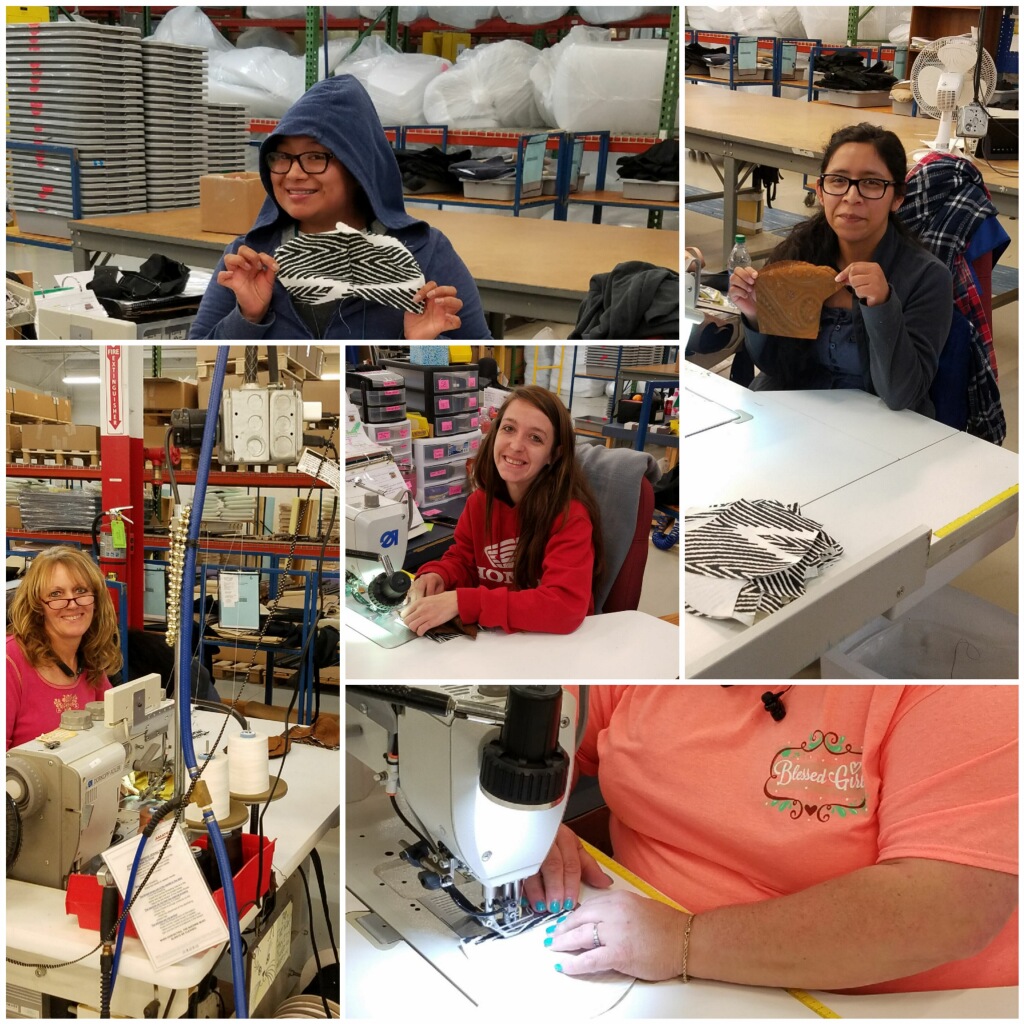 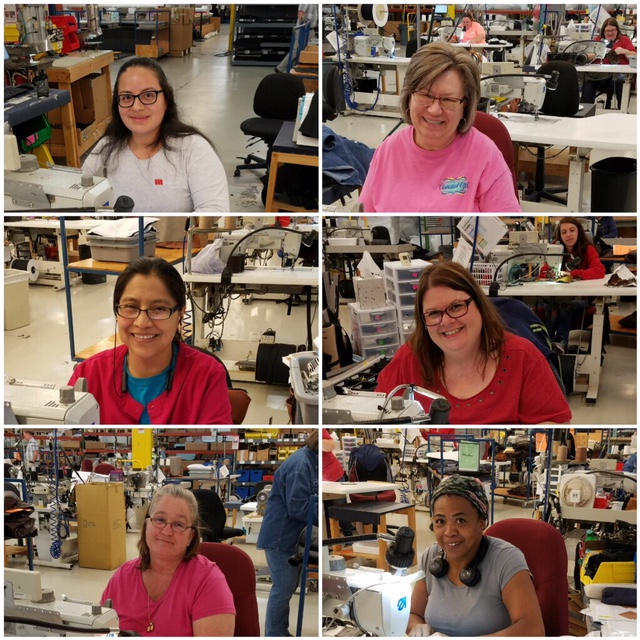 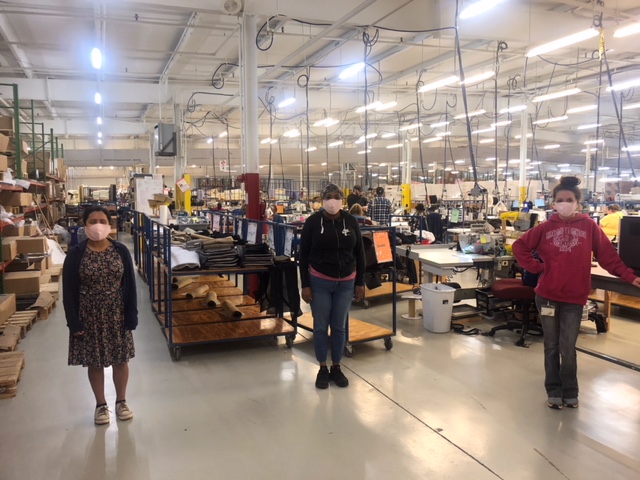 